Кто и как защитит детей от насилия и жестокого обращения?Воспитание ребенка, забота о его здоровье и благополучии – это трудоемкий процесс, требующий от родителей много сил и терпения. Как показывает практика, даже в благополучных семьях, где родители испытывают искреннюю любовь и привязанность к своим детям, в воспитательном процессе могут использоваться такие формы воздействия на ребенка, как телесные наказания, запугивание, лишение ребенка общения или прогулки.При этом,  большинство родителей хорошо понимает, что такая тактика воспитания – это нарушение прав их детей, а также причина возможных отклонений в психическом и физическом развитии ребенка. Положение ребенка в семьях с более низким уровнем культуры, в семьях, где ребенок становится обузой, а не радостью жизни, значительно хуже. Указанные выше способы воспитания, которые для первой группы семей являются скорей исключением, здесь становятся нормой. Ситуация еще более обостряется, если один или оба родителя страдают зависимостью от алкоголизма или наркомании, или если семья испытывает постоянные финансовые трудности. Поэтому проблема насилия и жестокого обращения с детьми в семье сегодня – это тот вопрос, который нужно не просто обсуждать, но и принимать меры по его решению.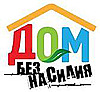 Жестокое обращение с детьми в семье (то есть несовершеннолетними гражданами от рождения до 18 лет) включает в себя любую форму плохого обращения, допускаемого родителями (другими членами семьи ребенка), опекунами, приемными родителями.Различают четыре основные формы жестокого обращения с детьми: физическое, сексуальное, психическое насилие, пренебрежение основными нуждами ребенка.Физическое насилие– это преднамеренное нанесение физических повреждений ребенку.Сексуальное насилие– это вовлечение ребенка с его согласия или без такового в сексуальные действия с взрослыми с целью получения последними удовлетворения или выгоды. Согласие ребенка на сексуальный контакт не дает оснований считать его ненасильственным, поскольку ребенок не обладает свободой воли и не может предвидеть все негативные для себя последствия. Психическое (эмоциональное) насилие– это периодическое, длительное или постоянное психическое воздействие на ребенка, тормозящее развитие личности и приводящее к формированию патологических черт характера.К психической форме насилия относятся:·        открытое неприятие и постоянная критика ребенка;·        угрозы в адрес ребенка в открытой форме;·        замечания, высказанные в оскорбительной форме, унижающие достоинство ребенка;·        преднамеренное ограничение общения ребенка со сверстниками или другими значимыми взрослыми;·        ложь и невыполнения взрослыми своих обещаний;·        однократное грубое психическое воздействие, вызывающее у ребенка психическую травму.Пренебрежение нуждами ребенка– это отсутствие элементарной заботы о ребенке, в результате чего нарушается его эмоциональное состояние и появляется угроза его здоровью или развитию. К пренебрежению элементарными нуждами относятся:·        отсутствие адекватных возрасту и потребностям ребенка питания, одежды, жилья, образования, медицинской помощи;·        отсутствие должного внимания и заботы, в результате чего ребенок может стать жертвой несчастного случая. Факторы риска, способствующие насилию и жестокому обращению с детьми.·        неполные и многодетные семьи, семьи с приемными детьми, с наличием отчимов или мачех;·        наличие в семье больного алкоголизмом или наркоманией, вернувшегося из мест лишения свободы;·        безработица, постоянные финансовые трудности;·        постоянные супружеские конфликты;                                          ·        статус беженцев, вынужденных переселенцев;·        низкий уровень культуры, образования;·        негативные семейные традиции;·        нежелательный ребенок;·        умственные или физические недостатки ребенка;·        «трудный» ребенок.Дети, воспитывающиеся в семьях, где соседствуют несколько таких факторов, например алкоголизм одного или двух родителей, регулярные скандалы, финансовые трудности, еще больше подвержены опасности, стать жертвами жесткого обращения со стороны родителей или других близких родственников, а также опекунов или приемных родителей. 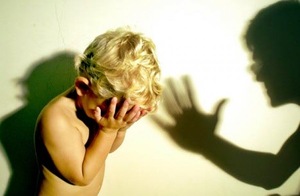 Жестокое обращение с детьми рассматривается действующим законодательством Республики Беларусь как одна из форм злоупотребления родительскими правами. В связи с этим действия родителей или лиц их заменяющих, угрожающие физическому или психическому здоровью ребенка или его жизни, влекут за собой вмешательство в жизнедеятельность семьи извне.Выявлением семьей, где дети могут быть подвергнуты насилию и жестокому обращению, занимаются в пределах своей компетенции учреждения здравоохранения, учреждения образования, органы опеки и попечительства, органы внутренних дел, жилищно-коммунальные хозяйства и иные государственные органы и организации.  Сведения о фактах жесткого обращения с ребенком в семье могут быть также предоставлены в вышеназванные учреждения родственниками ребенка, его соседями и другими лицами, владеющими достоверными сведениями о сложившейся с конкретной семье сложной ситуации.Сигналами для выявления семейного неблагополучия могут стать:·        состояние здоровья и внешний вид ребенка (опасное для жизни ребенка заболевание, лечением которого не занимаются родители; наличие травм, синяков; неряшливый вид ребенка и др.);·        особенности поведения ребенка в учреждениях образования (агрессивность в отношении сверстников и взрослых; замкнутость; чрезмерная возбудимость и др.);·        низкий уровень педагогического потенциала семьи (отсутствие интереса к делам ребенка в учебном заведении; уклонение от родительских обязанностей, отсутствие заботы; употребление алкоголя или других наркотических средств);·        отношение семьи к учреждению образования, которое посещает их ребенок (уклонение от контакта с работниками и администрацией учреждения образования; неявка на родительские собрания и др.);·        задолженность по плате за техническое обслуживание, пользование жилым помещением, коммунальные услуги;·        заявления в органы внутренних дел об уходах несовершеннолетних из дома, их розыске и др.Лишение родительских прав – это очень жесткая мера, в результате которой страдают и родители, и их дети. Зачастую, следствием этого становится полная утрата детско-родительских взаимоотношений. Поэтому, обращаясь к людям, уже создавшим свои семьи, или еще только стоящим на пороге семейной жизни, хочется спросить: «Часто ли вы задумываетесь о том, насколько комфортно ваш ребенок чувствует себя в вашей семье или какое место займет ребенок в вашей будущей семье?»ПАМЯТКАпо предотвращению насилия в семье, жестокого обращения с ребенкомПроблема насилия в семье, жестокого обращения на сегодняшний день является одной из самых тревожных среди социальных факторов, оказывающих влияние на рост социального сиротства, безнадзорности, беспризорности.Под жестоким обращением с детьми понимаются не только случаи физического и сексуального насилия или развращения, но также пренебрежение основными интересами и нуждами детей, то есть неудовлетворение их потребностей в пище, одежде, воспитании, образовании, медицинской помощи. Типичным примером жестокого отношения с малолетними детьми является оставление их без присмотра, что зачастую приводит к несчастным случаям, отравлениям и другим тяжелым последствиям.Жестокое обращение с детьми может иметь место не только в семье, но и в детских образовательных и воспитательных учреждениях.Формы насилия над детьми:● физическое насилие – действия (бездействие) со стороны родителей,   в результате которых физическое, психическое и умственное здоровье ребенка нарушается или находится под угрозой повреждения (телесные наказания, удары ладонью, пинки, царапанье, ожоги, удушение, толкание, плевки, применение палки, ремня, ножа и т.д.);● отсутствие заботы о детях – невнимание к основным нуждам ребенка: потребности в пище, одежде, медицинском обслуживании, присмотре;● эмоционально дурное обращение с детьми (психическое насилие: брань, крики, обвинения в адрес ребенка, принижение его успехов, унижение его достоинства и т.д.);● сексуальное насилие над детьми – любой контакт или взаимодействие между ребенком и человеком старшего его по возрасту, в котором ребенок сексуально стимулируется или используется для сексуальной стимуляции, действия, способствующие развращению ребенка.Лица, которые могут обнаружить факты жестокого обращения с ребенком:● врачи, персонал и администрация больниц, медицинские сестры, персонал неотложной помощи, работники судебно-медицинской экспертизы, психологи, психиатры, другие медицинские работники;● социальные работники;● учителя, администрация и персонал учебных учреждений, детских садов, яслей;● работники правоохранительных органов.О фактах жестокого обращения с ребенком или насилия над ним можно сообщить: в ИДН (тел.90631), сектор охраны детства (тел. 50815), в СПЦ (тел. 53569) и в круглосуточную прямую линию по приёму сообщений о фактах семейного неблагополучия и насилия в отношении детей (тел.2204526)